Это полезно, нужно и интересно…Речевые центры находятся у нас на кончиках пальцев, поэтому полезны и доступны следующие упражнения:1.Рисование на манке. Нужно: поднос, манка (тонкий слой). Ребенок пальцем рисует что хочет. Можно рисовать предметы. Буквы, цифры (моторика)2.Разбери крупу: Нужно: несколько видов круп понемногу: горох, гречка и др. в общей тарелке. Рассортировать по разным блюдцам (моторика)3.Рисование крупой: Нужно: крышку от майонеза намазать слоем (2-3мм) пластилином. Вместе с ребенком выполнять любые узоры, картинки. (моторика)4.Лепка из теста: Не прогоняйте ребенка, когда занимаетесь тестом, дайте полепить, раскатать его. Испеките изделие ребенка. Ребенку важно видеть результат своего труда.5.Игры с водой: Нет ничего интереснее для ребенка, чем игры с водой. Они его увлекают, успокаивают, развивают. 1.Нужно: емкость с водой и плавающий предмет. Ребенок дует на предмет и следит за его движениями (речевое развитие) 2.Нужно: несколько разных емкостей: стакан, бокал, емкость с водой, ложка. Ребенок ложкой переливает воду из одной емкости в другую( развитие координации).Повторяй – ка!         1. Шел Егор через двор             Нес Егор с собой топор             Шел Егор чинить забор         2.Тридцать три вогона в ряд            Тараторят, тараторят            Тараторят, тарахтят.         3.На болоте на лугу           Стоит миска творогу           Прилетели две тетери           Поклевали-улетели!          4.Я по камешкам пошел            Шубу шелкову нашел!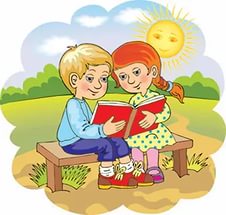 .      Родительский всеобуч Тема: «Развитие речи у  детей дошкольного возраста»                                            Консультация для		родителей	                  МДОБУ №9 «Огонек»2016г.Советы для родителейКогда  ребенок рассказывает, он учится строить фразы: развивает умение объяснять, рассуждать – а это необходимые условия развития связной речи. И все же не заменяйте живое общение взрослого с ребенком – телевизором.Очень важно работать над расширением, обогащением словарного запаса, развитием умения описывать предметы и рассуждать. Полезно вместе с ребенком сочинять сказки и рассказы. С ребенком очень полезно петь. Пение активизирует речевые центры мозга.Это важно!- Cледите, за своей речью, разговаривайте четко, понятно, выразительно, не кричите в присутствии ребенка-Помните в вашей речи не должно быть грубых, не приличных слов, если вы не хотите их потом услышать от  ребенка-Больше разговаривайте с ребенком, рассказывайте ему. О том, что вы делали и для чего, давайте ребенку помочь вам.- На прогулке обращайте внимание детей на сезонные изменения, погоду, окружающий мир.- Прислушивайтесь к шуму ветра, дождя, пению птиц, крикам животных.Современные дети большое количество времени проводят у телевизора или компьютера. Как это влияет на речевое развитие?«Перекорм» телевизором – основная причина заикания у детей. Детей сажают перед телевизором с младенчества, вместо того, чтобы заниматься с ними. Исследования показывают, что дети.которые долго смотрят телевизор чаще страдают нарушениями речевого развития.Мерцающий экран негативно воздействует на нервную систему, приводит к утомлению и перевозбуждению.«Дети телевизора» не любят играть в развивающие игры, они ленятся трудиться, думать, размышлять. Также они не любят упражнения на развитие мелкой моторике, способствующие развитию речи ведь, сидя перед телевизором. Они получают удовольствие без особого напряженияТелевизор и компьютер могут сыграть положительную роль в развитии речи малыша. Нужно только соблюдать правила.•	Не перегружайте ребенка информацией.•	Не оставляйте детей без внимания во время обращения с техникой.•	После просмотра мультфильма беседуйте о его содержании, задавайте вопросы.Литература для занятия с ребенком дома.1.Е.Новак «Пальчиковые игры и гимнастика для малышей»2.Речевая гимнастика Игры и задания для развития речи дошкольников3.Т.Н. Клименко 1000 игр, скороговорок, загадок для развития речи.4.Звукоподражательные упражнения для развития речи детей.5. И.А. Вдовина. « Рекомендации для родителей по использованию игр для развития речи в домашних условиях»6.В.Дмитриева Загадки для развития речи.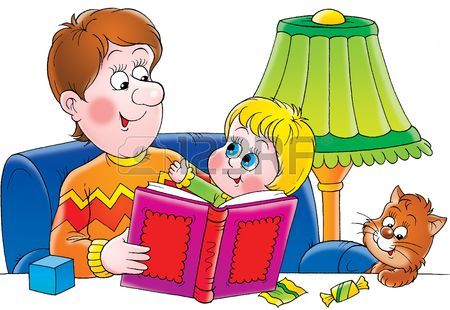 